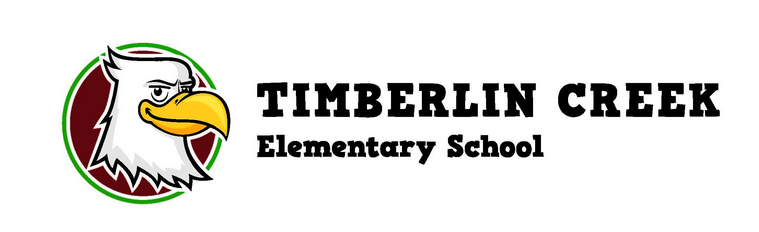 Thank you for volunteering to serve on TCE’s School Advisory Council.  We value your time, opinions, and dedication.  We look forward to a wonderful year!  I. 3:30 ~ Welcome/Introductions – Mrs. Kelley  II. 3:40 ~ Vote for approval of October 5, 2020 minutes – Mrs. MatolkaHolden motions. Kight seconds. Vote is passed unanimously. III. 3:45 ~Presentation of Share the Wealth PE conference – Coach Lane and Coach BrewerCoach Lane shared her experiences at the Share the Wealth conference. This year’s conference focused on social emotional activities and games. IV. 4:00 ~ ELA Textbook Adoption Committee – Mrs. Kelley    Please see the information at the bottom of the agenda                                                       V. 4:15 ~ Principal and Budget Update – Mrs. EdelSAC budget $8492.87We had 45 returning Distance Learners return today.In total we still have 115 distance learners. PBIS- Students are recognized by “You’ve been caught soaring sheets” and given dogtags.Fund Run is past the 70,000 mark. Money from fund run will go to adding a 3rd playground.VI. 4:30~ Adjourn/Meeting Reminder, December 7 – Mrs. MatolkaKight motions. Sasso Seconds. Vote is passed unanimously.ELA Textbook Adoption Committee OpportunityDuring the fall of 2020, St. Johns County Schools will be participating in the process of textbook adoption for English Language Arts. We are in need of non-instructional members (i.e., parents, community members) for the textbook adoption committee. Committee members will have the opportunity to review a variety of ELA instructional resources and provide valuable feedback. This process will be completed in mid-December, all meetings will be virtual, and every effort will be made to minimize your time commitment. If you are interested in being considered for this opportunity, please give your name (and email address) to your SAC chair, Mrs. Kelley. Happy Thanksgiving